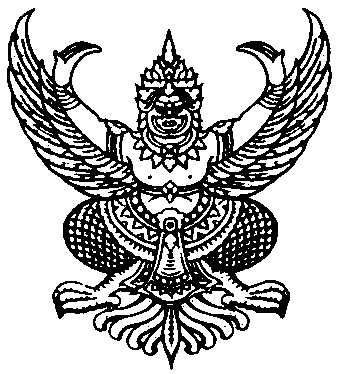 คำสั่ง โรงเรียนบ้านกุงชัยที่  68   /2565เรื่อง  แต่งตั้งหัวหน้าเจ้าหน้าที่พัสดุและเจ้าหน้าที่พัสดุโรงเรียน----------------------------------             อาศัยอำนาจตามระเบียบสำนักนายกรัฐมนตรีว่าด้วยการพัสดุ พ.ศ. 2560 และที่แก้ไขเพิ่มเติมข้อ 10 และคำสั่งมอบอำนาจที่ 22/2546 สั่ง ณ วันที่ 8 กรกฎาคม 2546 และเพื่อให้การบริหารทรัพย์สินของโรงเรียนเป็นไปตามระเบียบ กฎหมาย   ข้อบังคับที่เกี่ยวข้องต่างๆ   จึงขอแต่งตั้งหัวหน้าเจ้าหน้าที่พัสดุและเจ้าหน้าที่พัสดุของโรงเรียน ดังนี้                              1.  นายไพโรจน์  ใจดี  เป็นหัวหน้าเจ้าหน้าที่พัสดุ  ปฏิบัติหน้าที่       1.   ตรวจสอบเอกสารการจัดซื้อจัดจ้างของโรงเรียน       2.   จัดทำทะเบียนคุมทรัพย์สิน       3.   ลงนามในใบสั่งซื้อ/จ้าง ใบสั่งจ่าย                             2.  นางสาวอมรรัตน์  พระธานี เป็นเจ้าหน้าที่พัสดุ ปฏิบัติหน้าที่       1.   จัดทำเอกสารการจัดซื้อจัดจ้างของโรงเรียน       2.   จัดทำบัญชีวัสดุ       3.   จัดทำทะเบียนคุมใบสั่งซื้อ/จ้าง       4.    ดำเนินการตรวจสอบพัสดุประจำปี	ให้บุคคลที่ได้รับแต่งตั้งตามคำสั่งนี้ปฏิบัติหน้าที่ให้เป็นไปตามระเบียบ  กฎหมาย  ข้อบังคับที่เกี่ยวข้องต่างๆ โดยเคร่งครัด              ทั้งนี้ ตั้งแต่วันที่ 1  เดือนตุลาคม  พ.ศ.2565              สั่ง ณ วันที่  30  เดือนกันยายน พ.ศ.2565                                                            (ลงชื่อ)   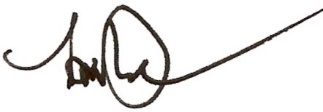                                                                       (นายไพโรจน์  ใจดี)	                                                    ผู้อำนวยการโรงเรียนบ้านกุงชัย